Subag Humas dan TU 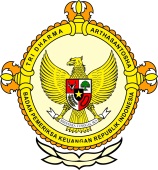       									              BPK Pwk. Prov. Sulawesi TengahTahun :									Bulan :                                                                        		                                                                               		Tanggal : 											Entitas :Disinyalir Ada Penjualan Aset Pemkot Palu di MTPby M Yusuf Bj Palu, Metrosulawesi.com - Dalam investigasi yang dilakukan media ini, beberapa ruko di bilangan Mall Tatura Palu (MTP) sementara dijual para pemiliknya. Setelah dikonfirmasi kepada para pemilik ruko tersebut, ternyata harga jualnya kurang lebih Rp1 Miliar per ruko.
Salah satu pemilik ruko bahkan mengatakan dirinya telah memiliki ruko tersebut selama enam tahun dan bersertifikat hak milik.
Menanggapi hal itu, Wakil Ketua DPRD Kota Palu Erfandi Suyuti mengatakan jika ada penjualan aset Pemerintah Kota (Pemkot) Palu di Mall Tatura Palu (MTP), terlebih dahulu harus dibicarakan dengan pihaknya. Menurutnya, pihaknya harus mengetahui alasan penjualan aset tersebut.
“MTP yang dikelolah PT. CNE merupakan aset milik Pemkot yang bertujuan untuk menghasilkan PAD, bukan untuk dijual,” ujarnya.
Reo meminta pihak Pemkot Palu menginventarisir segala aset daerah yang ada di MTP dan  dilaporkan kepada pihaknya. 
“Agar kami mengetahui aset Pemkot  yang sudah terjual. Seharusnya yang dilakukan pihak direksi PT.CNE adalah memajukan MTP, bukan menjual aset yang telah ada,” tegasnya.
Politisi Hanura ini pun mendorong Wali Kota Palu untuk menekan Direksi PT.CNE agar dapat memberikan PAD lebih besar ke daerah. 
“Kan utang PT. CNE sudah lunas. Olehnya, sudah saatnya PT.CNE memberikan kontribusi kepada daerah dengan memberikan PAD yang lebih besar,” jelasnya, Rabu 14 September 2016 di ruang kerjanya.
Jangan hanya Rp1 miliar kata Reo. 
“Kalau bisa lebih besar dari pada itu,  sumbangsih PAD kepada daerah,” katanya. 
Iapun optimis, kalau direksi PT.CNE dapat mengelolah dengan baik MTP, bisa dipastikan PAD yang didapatkan Pemkot banyak.
Reo pun mendorong, Komisi B DPRD Kota Palu yang merupakan mitra kerja PT.CNE untuk menggelar Rapat Dengar Pendapat (RDP). 
“Ini bertujuan untuk mengetahui kejelasan aset Pemkot dan pendapatan yang didapatkan PT.CNE, pasca lunasnya utang mereka,” ungkapnya.
Sementara itu, Kepala DPPKAD Kota Palu Irmawati Alkaf mengakui setoran PT.CNE sebesar Rp1 miliar sudah masuk ke kas daerah. 
“Sudah masuk kok setorannya 1 miliar dari PT.CNE,” ungkapnya.2016MEDIAMetro Sulawesi123456789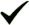 101112  12345678910111213141516171819202122232425262728293031ProvinsiPaluDonggalaTolitoliBuolSigiMorowali UtaraParigi MoutongPosoMorowaliTojo Una-unaBanggaiBanggai KepulauanBanggai Laut